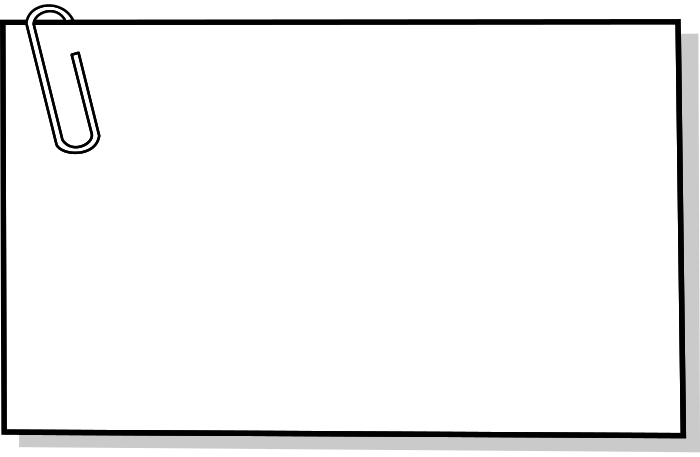 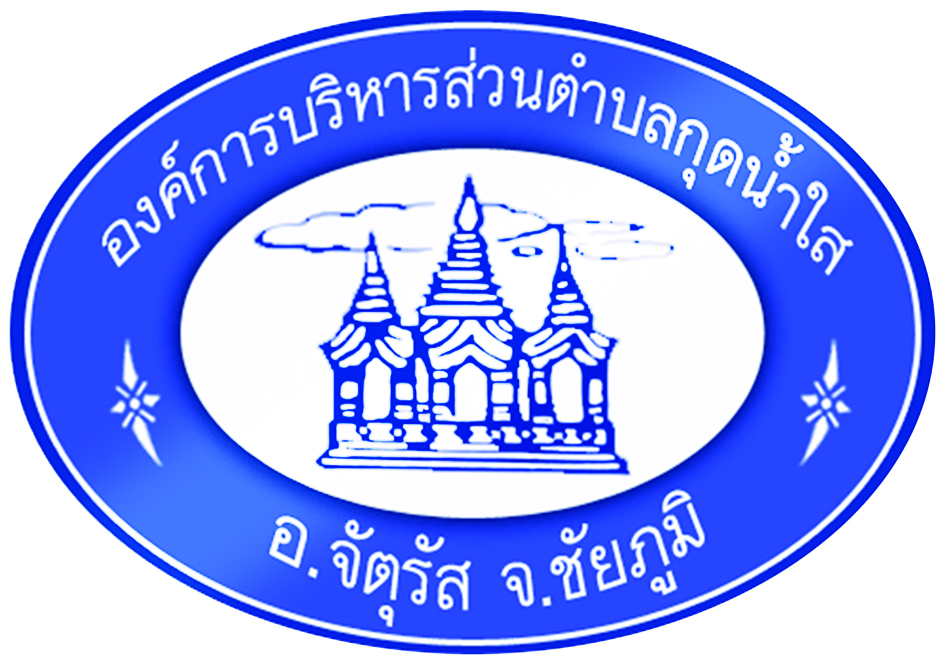 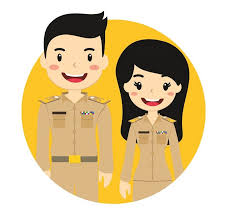 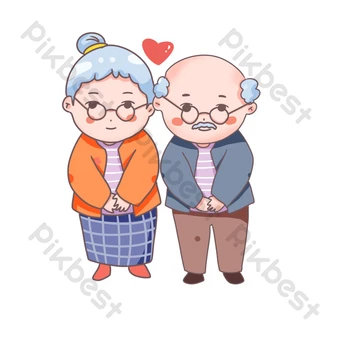                                องค์การ บริหารส่วนตำบลกุดน้ำใส  อำเภอจัตุรัส จังหวัดชัยภูมิ        เปิดรับลงทะเบียนผู้สูงอายุรายใหม่        เพื่อรับเบี้ยยังชีพผู้สูงอายุ ในปีงบประมาณ 2566 ช่วงที่ 1 เดือน ตุลาคม  2564 – พฤศจิกายน 2564ช่วงที่ 2 เดือน มกราคม 2565 –  กันยายน 2565เวลา 08.30 -16.30 น. ในวันและเวลาราชการ ณ องค์การบริหารส่วนตำบลกุดน้ำใส (กองสวัสดิการสังคม)สามารถสอบถามข้อมูลเพิ่มเติมได้ที่ องค์การบริหารส่วนตำบลกุดน้ำใส โทร 044-056586คุณสมบัติของผู้มาลงทะเบียนหลักฐานในการลงทะเบียน1.ผู้สูงอายุต้องเกิดก่อน วันที่ 2 กันยายน 25062.มีภูมิลำเนาในเขตตำบลกุดน้ำใส3.ไม่ได้รับสวัสดิการเป็นรายเดือนจากรัฐ รัฐวิสาหกิจ หรือ อปท.1.บัตรประชาชนหรือบัตรอื่นที่ออกโดยหน่วยงานของรัฐที่มีรูปถ่าย2.ทะเบียนบ้านฉบับเจ้าบ้าน3.สมุดบัญชีเงินฝากธนาคาร ประเภทบัญชีออมทรัพย์(ผู้สูงอายุประสงค์เข้าบัญชี)